Publicado en Madrid el 23/01/2020 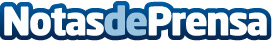 Fundación InterMundial, FITUR y OMT premian la sostenibilidad de Iberia, Grupo Iberostar y Noruega El blog ‘Silleros viajeros’ y el programa radiofónico ‘Paralelo 20’ completan el cartel de los galardones entregados hoy en el marco de FITUR 2020. A la tercera edición del Premio se han presentado 53 candidaturas ligadas a siete países: España, Marruecos, México, Egipto, Argentina, Brasil y FranciaDatos de contacto:Vanessa Manso912903082 -Nota de prensa publicada en: https://www.notasdeprensa.es/fundacion-intermundial-fitur-y-omt-premian-la_1 Categorias: Nacional Viaje Ecología Turismo Recursos humanos Premios http://www.notasdeprensa.es